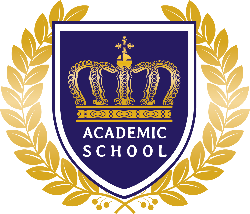 Jméno a příjmení dítěte:  ……………………………………………………………………….Datum narození:      ……………………………………………………………………………..Potvrzení lékaře1. Dítě je řádně očkováno dle platné legislativy v ČR. *2. Dítě je proti nákaze imunní *3. Dítě se nemůže očkování podrobit pro trvalou kontraindikaci  *Jiná závažná sdělení o dítěti: …………………………………………………………………………….……………………………………………………………………………………………………………….……………………………………………………………………………………………………………….Alergie: ……………………………………………………………………………………………………..……………………………………………………………………………………………………………….……………………………………………………………………………………………………………….Potvrzení se vydává na žádost rodičů pro potřeby přijetí dítěte do mateřské školy jako povinný doklad podle zákona č. 56/2005 Sb.,školský zákon a zákona č. 258/2000 Sb., o ochraně zdraví.  Dávám svůj souhlas mateřské škole k tomu, aby v rámci přijímacího řízení zpracovávala a evidovala osobní údaje a osobní citlivé údaje mého dítěte ve smyslu všech ustanovení zákona č. 101/2000 Sb. o ochraně osobních údajů v platném znění a ve smyslu Evropského nařízení ke GDPR. Svůj souhlas poskytuji pro účely vedení povinné dokumentace školy podle zákona č. 561/2004 Sb. školského zákona v platném znění, pro vedení nezbytné zdravotní dokumentace a psychologických vyšetření.Byl jsem poučen o právech podle zákona č. 101/2000 Sb. a podle Evropského nařízení ke GDPR.Byl jsem poučen o svých právech ve správním řízení, ve smyslu příslušných ustanovení zákona č. 500/2004 Sb., o správním řízení (správní řád) v platném znění, zejména o možnosti nahlížet do spisu.V …………………………………. dne ……………………                 ……………………………………                       razítko a podpis lékaře*Nehodící se škrtněte